    * Special Rates: to attract the Special Rates, Annual Fees must be received before 1 April 2020.  ** Joining Fees: Joining Fees are required from all new and lapsed members.I/We hereby apply to join the club and agree to the club rules.  The household contact should sign the form and provide the details requested.I/we are happy that the information supplied can be used to receive communication about ATC club activities and will not be shared with any third parties other than to confirm membership of ATC with the LTA, in line with the club’s privacy policy displayed on the notice board.Please tick this box to receive updates on club activities   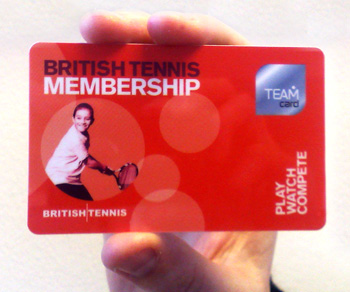  Membership StatusDescriptionAnnual FeesSpecialRates*Joining Fees**Family  2 Seniors, all children living at home & full time students up to 25 years of age£325£290£30Senior Must have been born in 2000 or earlier (except students)£155£140£25Full time Student Born since 1996 (proof still a student if born earlier) £56£51£10Junior  Must have been born in 2001 to 2008 inclusive£56£51£10Mini  Must have been born in 2009 to 2014 inclusive£36£33£0TotMust have been born in or after 2015£0£0£0Country MemberSenior and resident 20 miles or more from Abergavenny£105£95£15Special Needs£56£51£10Social MemberAccess to clubhouse and mini tennis playing area only£20£20£0Applicant Name(s)First name              SurnameMembership Status  (as above)M/FDate of birth(if under 21) Aged18-40Yes/NoAgedOver 40Yes/NoAnnual Fee£Joining Fee(if applicable)£Total£Child Protection: The Club takes photographs of members at events/competitions for publicity including website and newspaper articles.  If you would not  like your child’s photograph to be used please tick this box  Child Protection: The Club takes photographs of members at events/competitions for publicity including website and newspaper articles.  If you would not  like your child’s photograph to be used please tick this box  Child Protection: The Club takes photographs of members at events/competitions for publicity including website and newspaper articles.  If you would not  like your child’s photograph to be used please tick this box  Child Protection: The Club takes photographs of members at events/competitions for publicity including website and newspaper articles.  If you would not  like your child’s photograph to be used please tick this box  Child Protection: The Club takes photographs of members at events/competitions for publicity including website and newspaper articles.  If you would not  like your child’s photograph to be used please tick this box  Child Protection: The Club takes photographs of members at events/competitions for publicity including website and newspaper articles.  If you would not  like your child’s photograph to be used please tick this box  Child Protection: The Club takes photographs of members at events/competitions for publicity including website and newspaper articles.  If you would not  like your child’s photograph to be used please tick this box  Total £for theHouseholdPrint name (must be parent’s name for under 18s)Signed(on behalf of all applicants)Full Address (including postcode)Email AddressHome TelephoneMobile Telephone	Advise us here if any of the applicants have any medical conditions that you would like the club or the coaches to know about.